危険性又は有害性の特定標準モデル元請確認欄作 業 名型枠解体作業使用設備・機械・作業台・はしご・脚立・足場板・ゴムバンド施工会社名使用工具・機器・バール・フォームタイまわし・ラヂェットスパナ工　法　等安全設備・保護具・保護帽・保護メガネ・皮手袋・保護手袋・安全帯・親綱・カラーコーン・コーンバー・バリケード・空気呼吸器等（空気呼吸器，酸素呼吸器又は送気マスク等）・送風機工　事　名使用資材・端太パイプ・端太角・パネル・フォームタイ・単管パイプ・緊結金具・パイプサポート・チェーン作業期間令和　　年　　月　　日 ～ 令和　　年　　月　　日作業に必要な資格と配置予定者・型わく支保工の組立て等作業主任者：　　　　　　　　　　　　・玉掛技能講習修了者：・高所作業者運転技能講習修了者：　　　　　　　　　　　　　　・移動式クレーン運転士免許：・建設用リフト運転者：　　　　　　　　　　　　　　　　　　　・合図者：・監視人：・酸素欠乏危険作業主任者（第１種酸素欠乏危険作業の場合）・酸素欠乏・硫化水素危険作業主任者（第１種又は第２種酸素欠乏危険作業の場合）担当職長名作業に必要な資格と配置予定者・型わく支保工の組立て等作業主任者：　　　　　　　　　　　　・玉掛技能講習修了者：・高所作業者運転技能講習修了者：　　　　　　　　　　　　　　・移動式クレーン運転士免許：・建設用リフト運転者：　　　　　　　　　　　　　　　　　　　・合図者：・監視人：・酸素欠乏危険作業主任者（第１種酸素欠乏危険作業の場合）・酸素欠乏・硫化水素危険作業主任者（第１種又は第２種酸素欠乏危険作業の場合）作成年月日令和　　年　　月　　日作成施工会社・関係者周知記録（サイン）令和　　年　　月　　日改訂年月日令和　　年　　月　　日改訂施工会社・関係者周知記録（サイン）令和　　年　　月　　日作成責任者打合せ事項確認事項等評価危険有害要因の評価基準危険度６抜本的な対応が必要５５即座に対策が必要４４何らかの対策が必要３３現時点で対策の必要なし２２極めて小さい（受け入れ可能）１安全対策の評価効　果実現性効　果実現性大中小安全対策の評価効　果実現性効　果実現性大中小安全対策の評価効　果実現性効　果実現性３２１安全対策の評価困　難３６５４安全対策の評価努力すれば可能２５４３安全対策の評価可　能１４３２評価危険有害要因の評価基準危険度６極めて大きい（受け入れ不可能）５５かなり大きい（受け入れ不可能）４４中程度（受け入れ可能）３３小さい(許容範囲内)２２極めて小さい（受け入れ可能）１危険の見積り重大性可能性重大性可能性極めて重大(死亡・障害)重　大大けが(休業４日以上)軽微打撲・切傷(休業３日以下)危険の見積り重大性可能性重大性可能性極めて重大(死亡・障害)重　大大けが(休業４日以上)軽微打撲・切傷(休業３日以下)危険の見積り重大性可能性重大性可能性３２１危険の見積り発生の確率は高い（半年に１回程度）３６５４危険の見積り時々発生する（２～３年に１回程度）２５４３危険の見積り発生の確率は低い（５年以上に１回程度）１４３２作業工程作業の順序危険性又は有害性の特定危険の見積り危険の見積り危険の見積り危険の見積りリスク低減措置危険性又は有害性に接する人安全対策の評価安全対策の評価安全対策の評価安全対策の評価備　　　考作業工程作業の順序危険性又は有害性の特定可能性重大性評　価危険度リスク低減措置危険性又は有害性に接する人実効性効　果評　価危険度備　　　考１　準備作業１）作業開始前ミーティング１　準備作業・作業範囲、分担手順の確認１　準備作業・連絡、調整、指示等１　準備作業２）工具の点検１　準備作業・ラジェットレンチ・切り傷、巻込まれ・作業開始前点検をする作業者１　準備作業・玉掛け用具類・飛来落下・点検を行い不良品を除く作業主任者１　準備作業３）立入禁止措置１　準備作業・ロープ等で確実に行う・他職者の被災・関係者以外の立入禁止措置を明確にする作業主任者１　準備作業４）作業場所へ・墜落・転倒・安全通路、昇降設備を設置する作業主任者１　準備作業５）作業場所確認２　ピット内解体（続く）１）準備作業２　ピット内解体（続く）・開口部周辺立入禁止措置・他職者の墜落・立入禁止措置を明確に、標示する作業主任者２　ピット内解体（続く）・ピット内状況確認と対応・酸欠災害・酸素濃度及び硫化水素濃度の測定をする酸欠作業主任者２　ピット内解体（続く）・作業開始前、作業中換気をする酸欠作業主任者２　ピット内解体（続く）・照明・感電・水溜りや濡れた所に配線しない作業者２　ピット内解体（続く）・昇降設備・墜落・昇降設備を確保する作業者２　ピット内解体（続く）２）スラブ解体２　ピット内解体（続く）・サポートの間引き、撤去・激突・はさまれ・作業主任者の直接指揮で作業する作業主任者２　ピット内解体（続く）・大引、根太撤去（サポート緩め）・飛来落下・手渡しは声を掛け合い確実にする作業者２　ピット内解体（続く）・大引、根太撤去（サポート緩め）・サポート転倒防止・転倒防止措置をする作業者２　ピット内解体（続く）・解体材は都度スラブ上に搬出・落下・体はいつも安全側におく作業者２　ピット内解体（続く）・最終サポートの除去・落下・転倒・落下・転倒防止措置を確認する作業者２　ピット内解体（続く）・パネルの解体と搬出・パネルの落下・真下にいない作業者作業工程作業の順序危険性又は有害性の特定危険の見積り危険の見積り危険の見積り危険の見積りリスク低減措置危険性又は有害性に接する人安全対策の評価安全対策の評価安全対策の評価安全対策の評価備　　　考作業工程作業の順序危険性又は有害性の特定可能性重大性評　価危険度リスク低減措置危険性又は有害性に接する人実効性効　果評　価危険度備　　　考（続き）３）壁（地中梁）解体（続き）・横端太解体搬出・最下段の横端太を残す作業者（続き）・縦端太解体・縦端太の落下（続き）・フォームタイ除去（続き）・パネル解体と搬出３　外壁解体１）端太の解体３　外壁解体・横端太解体・端太の落下・ホームタイ下端の端太から外す作業者３　外壁解体・横端太解体・移動時の墜落・昇降設備の利用、近道行動を禁止する作業者３　外壁解体・縦端太解体・縦端太の落下・最下段上端の横端太を残す作業者３　外壁解体・フォームタイの除去・フォームタイの落下・フォームタイを速やかに袋詰めする作業者３　外壁解体２）大パネルの解体３　外壁解体・大パネルの解体・大パネルの落下・パネル頂部番線で足場に固定する作業者３　外壁解体３）片付け３　外壁解体・足場上の片付け・解体ガラの落下・足場上を掃除しゴミ、ガラを処分する作業者３　外壁解体・足場上の片付け・解体ガラの落下・小物(金物)は袋に入れる作業者４　柱・内壁型枠解体（続く）１）準備作業４　柱・内壁型枠解体（続く）・作業足場の確保、確認・墜落・高所で安全帯の取付け設備を確保する作業主任者４　柱・内壁型枠解体（続く）・足元の確保・転倒・足元を片付けてから作業開始する作業者４　柱・内壁型枠解体（続く）２）押引、角締撤去《外壁解体、縦端太解体》４　柱・内壁型枠解体（続く）３）端太の解体４　柱・内壁型枠解体（続く）・フォームタイを緩める・端太の落下・上段、下段、中段の順序で解体する作業者４　柱・内壁型枠解体（続く）・横端太解体・足元への落下・安全靴を着用する作業者４　柱・内壁型枠解体（続く）・横端太解体・水平つなぎからの墜落・足場板を敷き結束する作業者４　柱・内壁型枠解体（続く）・縦端太解体・縦端太の転倒・横端太除去時縦端太の緩みを締める作業者４　柱・内壁型枠解体（続く）４）パネルの解体４　柱・内壁型枠解体（続く）・パネルの解体・足元への落下・落下を予測し作業する作業者４　柱・内壁型枠解体（続く）・パネルの解体・脚立からの落下・反動のある作業は安全帯を使用する作業者４　柱・内壁型枠解体（続く）・パネルの解体・釘による切り傷・長袖を着用する作業者４　柱・内壁型枠解体（続く）５）Ｐコン、目地棒４　柱・内壁型枠解体（続く）・Ｐコン除去・小物(Ｐコン)は袋に入れる４　柱・内壁型枠解体（続く）・目地棒、面木、開口枠除去・つまずき転倒作業工程作業の順序危険性又は有害性の特定危険の見積り危険の見積り危険の見積り危険の見積りリスク低減措置危険性又は有害性に接する人安全対策の評価安全対策の評価安全対策の評価安全対策の評価備　　　考作業工程作業の順序危険性又は有害性の特定可能性重大性評　価危険度リスク低減措置危険性又は有害性に接する人実効性効　果評　価危険度備　　　考（続き）６）片付け（続き）・整理整頓・釘の踏抜き・釘をしまい整理整頓する作業者（続き）・整理整頓・釘の踏抜き・釘をしまい後掃除をする作業者（続き）・不要材の片付け・つまずき転倒・速やかに釘をしまい、安全靴を着用する作業者（続き）・不要材の片付け・床開口部よりの墜落・安全通路を確保する作業者（続き）・不要材の片付け・床開口部よりの墜落・床開口部上に物を置かない作業者（続き）・不要材の片付け・床開口部よりの墜落・開口部のふたは確実か確認する作業者５　梁側型枠解体１）準備作業５　梁側型枠解体・作業足場の確認・墜落・高所で安全帯の取付け設備を確保する作業主任者５　梁側型枠解体・作業足場の確認・墜落・作業台はガタツキなく設置する作業者５　梁側型枠解体・作業足場の確認・墜落・不安定な足場を勝手に作らない作業者５　梁側型枠解体・作業足場の確認・墜落・昇降設備を整備する作業主任者５　梁側型枠解体２）横端太の解体５　梁側型枠解体・横端太の解体《外壁解体、横端太解体》による５　梁側型枠解体・フォームタイの除去５　梁側型枠解体３）梁側型枠解体５　梁側型枠解体・梁側型枠解体・高所からの墜落・安全帯を使用する作業者５　梁側型枠解体・反動による墜落・身を乗出す作業、反動のかかる作業は安全帯を使用する作業者５　梁側型枠解体・無理なバール使いをしない作業者５　梁側型枠解体・Ｐコン除去・作業台からの墜落・開き止めをかけガタツキをなくす作業者５　梁側型枠解体４）片付け５　梁側型枠解体・整理整頓５　梁側型枠解体・不要材の片付け５　梁側型枠解体柱・内壁型枠解体、梁側型枠の解体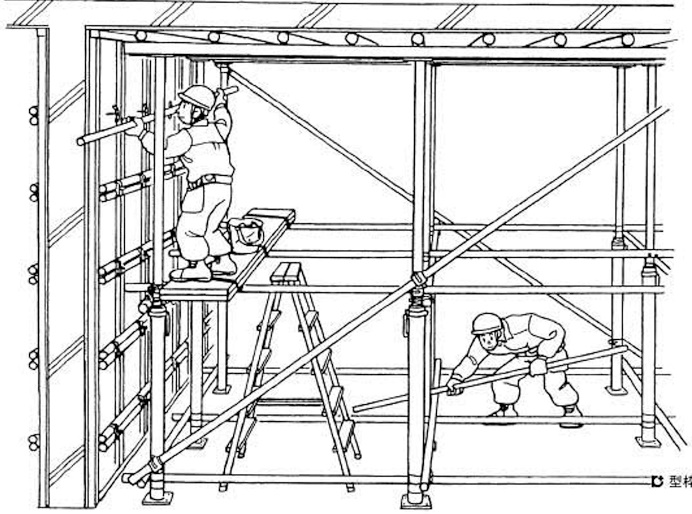 柱・内壁型枠解体、梁側型枠の解体柱・内壁型枠解体、梁側型枠の解体柱・内壁型枠解体、梁側型枠の解体柱・内壁型枠解体、梁側型枠の解体柱・内壁型枠解体、梁側型枠の解体柱・内壁型枠解体、梁側型枠の解体柱・内壁型枠解体、梁側型枠の解体柱・内壁型枠解体、梁側型枠の解体柱・内壁型枠解体、梁側型枠の解体柱・内壁型枠解体、梁側型枠の解体柱・内壁型枠解体、梁側型枠の解体作業工程作業の順序危険性又は有害性の特定危険の見積り危険の見積り危険の見積り危険の見積りリスク低減措置危険性又は有害性に接する人安全対策の評価安全対策の評価安全対策の評価安全対策の評価備　　　考作業工程作業の順序危険性又は有害性の特定可能性重大性評　価危険度リスク低減措置危険性又は有害性に接する人実効性効　果評　価危険度備　　　考６　スラブ型枠解体(1)在来工法１）準備作業・立入禁止措置・他職者の被災・関係者以外の立入禁止措置を明確にする作業主任者６　スラブ型枠解体(1)在来工法・足場、足元の確認・緊結金物の捕捉状況を確認し足場板敷きを固定する作業主任者６　スラブ型枠解体(1)在来工法・飛散防止・飛来落下・床端部、開口部等の落下養生をする作業者６　スラブ型枠解体(1)在来工法２）サポート緩め・サポートが崩壊・水平つなぎを確認する作業主任者６　スラブ型枠解体(1)在来工法３）根太・大引を除去６　スラブ型枠解体(1)在来工法・根太を抜取る・水平つなぎ上からの墜落・緊結金物の捕捉状態を確認する作業主任者６　スラブ型枠解体(1)在来工法・大引を抜取る・水平つなぎへ昇降中落下・はしご等をしっかり固定して昇降する作業者６　スラブ型枠解体(1)在来工法・大引を抜取る・根太・大引の落下・声をかけ確実に手渡す作業者６　スラブ型枠解体(1)在来工法４）サポートをきかす６　スラブ型枠解体(1)在来工法５）筋交い、水平つなぎの解体・作業台から墜落・ガタツキなく設置し、身を乗出さない作業者６　スラブ型枠解体(1)在来工法６）サポートの解体・サポート転倒・作業主任者が直接指揮で作業する作業主任者６　スラブ型枠解体(1)在来工法７）パネルの解体６　スラブ型枠解体(1)在来工法・ローリングタワー等でパネル解体・パネルの落下・直下に入らない作業者６　スラブ型枠解体(1)在来工法・ローリングタワー等でパネル解体・作業床から墜落・身を乗出して作業しない作業者６　スラブ型枠解体(1)在来工法８）片付け６　スラブ型枠解体(1)在来工法スラブ型枠の解体(1)在来工法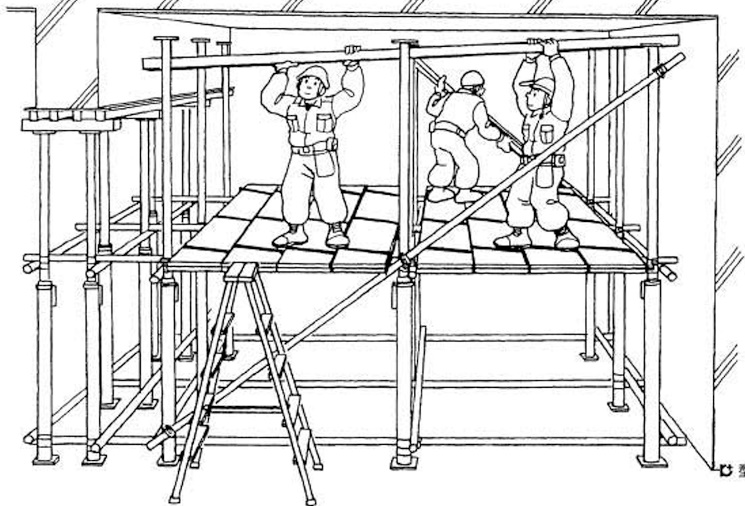 スラブ型枠の解体(1)在来工法スラブ型枠の解体(1)在来工法スラブ型枠の解体(1)在来工法スラブ型枠の解体(1)在来工法スラブ型枠の解体(1)在来工法スラブ型枠の解体(1)在来工法スラブ型枠の解体(1)在来工法スラブ型枠の解体(1)在来工法スラブ型枠の解体(1)在来工法スラブ型枠の解体(1)在来工法スラブ型枠の解体(1)在来工法(2)鋼製梁工法１）準備作業作業主任者(2)鋼製梁工法・足場の確保（大型ローリング等）(2)鋼製梁工法２）ビームの解体(2)鋼製梁工法・ビーム本体の撤去・ビームの落下・荷受け相番作業者は離れさせる作業者(2)鋼製梁工法３）パネル解体(2)鋼製梁工法・ベニヤを解体する・飛来落下・ベニヤは投下せずに取込み手渡す作業者作業工程作業の順序危険性又は有害性の特定危険の見積り危険の見積り危険の見積り危険の見積りリスク低減措置危険性又は有害性に接する人安全対策の評価安全対策の評価安全対策の評価安全対策の評価備　　　考作業工程作業の順序危険性又は有害性の特定可能性重大性評　価危険度リスク低減措置危険性又は有害性に接する人実効性効　果評　価危険度備　　　考７　梁底型枠解体１）準備作業・関係者以外の立入禁止措置を明確にする作業主任者７　梁底型枠解体・立入禁止措置・他職者の被災７　梁底型枠解体２）水平つなぎの解体・作業台から墜落・ガタツキなく設置し、身を乗り出さない作業者７　梁底型枠解体３）サポートを間引く７　梁底型枠解体・事前の計画通りに間引く・飛来落下・作業主任者の直接指揮で作業をする作業主任者７　梁底型枠解体・飛来落下、激突・必要以外にトンボ端太の下に入らない作業者７　梁底型枠解体４）残サポートを引倒す・梁底の落下・下がり具合に細心の注意をはらう作業者７　梁底型枠解体・不測の落下・声をかけ同時に引く作業者７　梁底型枠解体５）梁底型枠の解体７　梁底型枠解体６）片付け７　梁底型枠解体梁底型枠の解体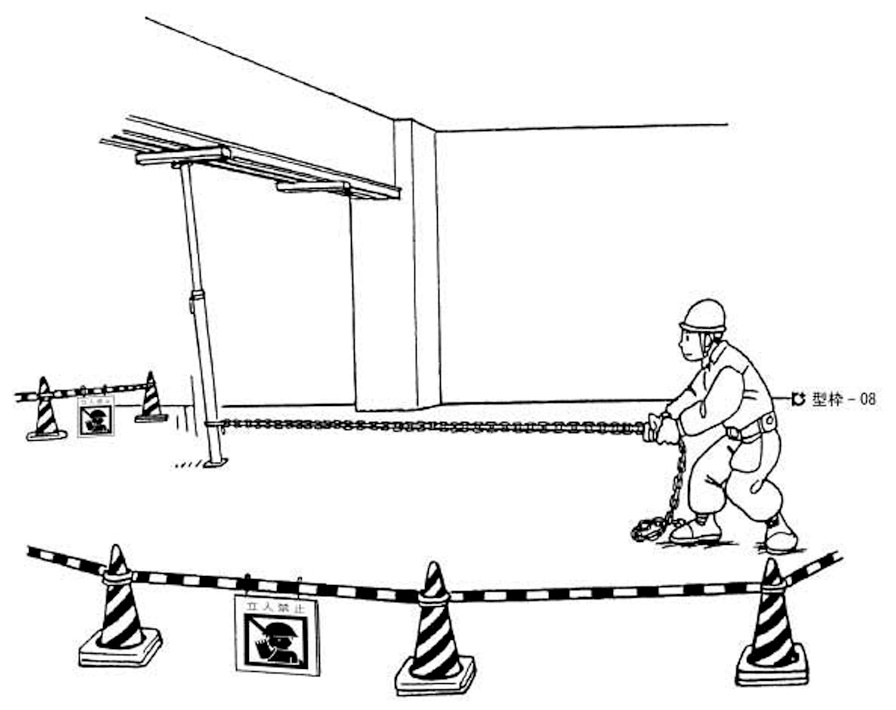 梁底型枠の解体梁底型枠の解体梁底型枠の解体梁底型枠の解体梁底型枠の解体梁底型枠の解体梁底型枠の解体梁底型枠の解体梁底型枠の解体梁底型枠の解体梁底型枠の解体８　雑型枠の解体９　最終材・不要材搬出・最終材、不要材の搬出・クレーンで荷おろし中に落下・玉掛作業は有資格者が行う作業者10　日常の片付け11　最後の片付け